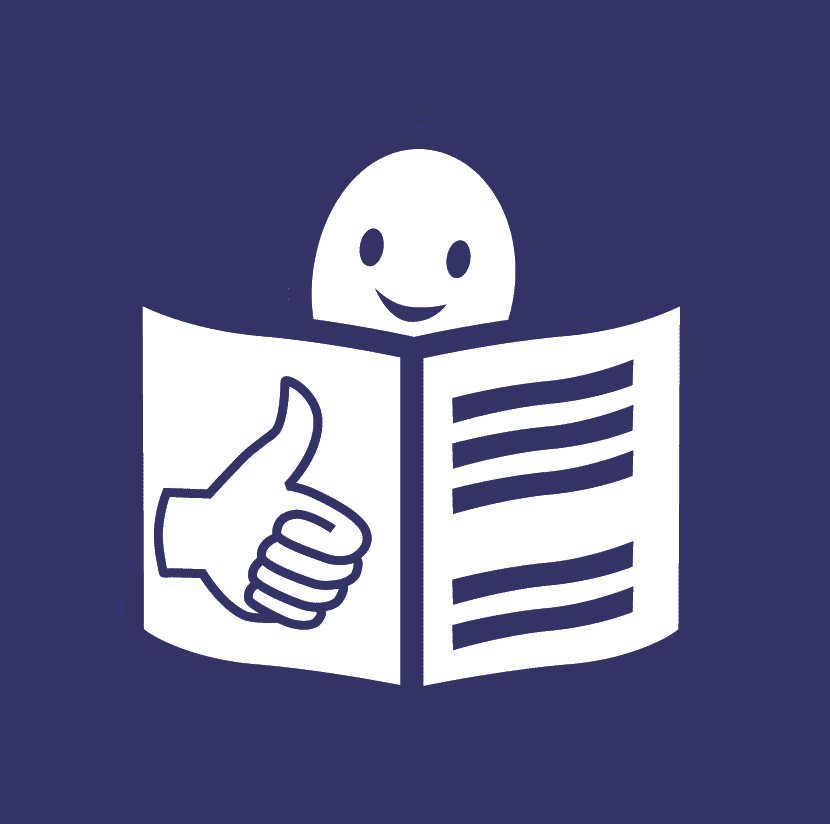 Instrucciones para rellenarla ficha de solicitud de actuaciones de termalismopara personas con discapacidad.¡Importante!Debes rellenar toda la informaciónque pedimos en la solicitud.Las preguntas están en letra negritay al lado o debajo hay un espacio en blanco para que contestes...Toda la información tiene que ser cierta.Si la información es falsa,puedes tener consecuencias legales.Al final de la solicitud hay un cuadroque tiene que rellenar Plena inclusión Castilla-La Mancha.Este cuadro está sombreado en color gris.No lo rellenes.Ninguna persona puede viajar 2 vecescon subvención o ayudas económicas en la misma convocatoria.Tampoco si quiere viajar con 2 entidades distintas.Tampoco puede viajar si ha participado en las vacaciones del IMSERSO en el mismo año.En la páginas siguientes,te explicamos cómo rellenar cada apartado.Lee estás instrucciones antes de rellenar la solicitud.Si tienes dudas, pregunta en tu entidad.1. Datos de la actuación.La actuación es el viaje que quieres pedir.En las casillas de Localidad y Provincia,escribe la localidad y la provincia donde está el balnearioal que quiere ir la persona que va a viajar.En la casilla de Fecha del turno,escribe la fecha en la que comienza el viajey la fecha en la que termina.2. Datos del solicitante.El solicitante es la persona que pide esta ayuda para el viajey que va a viajar.Rellena tus datos.Recuerda escribir la letra del DNI.3. Datos del representante legal.El representante legal es el tutor o tutora del solicitante.Rellena los datos del representante legal sólosi la persona solicitante está incapacitada legalmente.Recuerda escribir la letra del DNI.4. Datos sobre la discapacidad.Para pedir esta ayuda, es necesario tener reconocida una discapacidadcon un grado de 33 por ciento o más.Pon el grado de discapacidadque aparece en el documento de la persona solicitanteen la casilla Grado de discapacidad.Marca con una X el tipo de discapacidad que tiene el solicitante.5. Datos sobre los recursos económicos.Los recursos económicos son los bienes y el dineroque gana el solicitante.Se tienen en cuenta el dinero que se gana con el trabajo,con prestaciones y pensiones, por alquilar propiedadesy por productos bancarios,como acciones o cuentas corrientes.Si el solicitante se mantiene solo y es independiente,rellena la primera columna.Marca con una X la casillaque corresponde a los ingresos del solicitante.Si el solicitante depende de su familia,rellena la segunda columna.Marca con una X la casillaque corresponde a los ingresos de su unidad de convivencia.¡Recuerda!El solicitante tiene que firmar la solicitud.Si el solicitante tiene representante legal,el representante legal debe firmar la solicitud.Plena inclusión Castilla-La Mancha rellena el último cuadro gris.No lo rellenes.Tienes que presentar esta solicitud con otros documentos.En la página siguiente te explicamosque documentos tienes que traer.Documentos que acompañar la solicitud.Trae una copia de todos los documentos que incluyas.DNI de la persona solicitanteAutorización del representante legal sólo cuando el participante esté incapacitado legalmente.Certificado de discapacidad del solicitante o Tarjeta de la Comunidad Autónoma donde pone el grado de discapacidad del solicitante.Esta tarjeta tiene que estar actualizada.Justificante del ingreso del pago de la cuota.